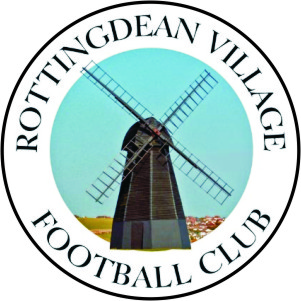 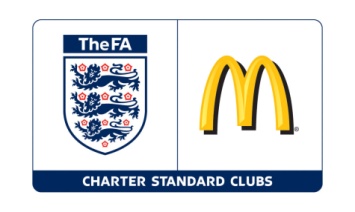 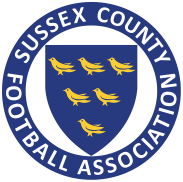 Rottingdean Village Football Club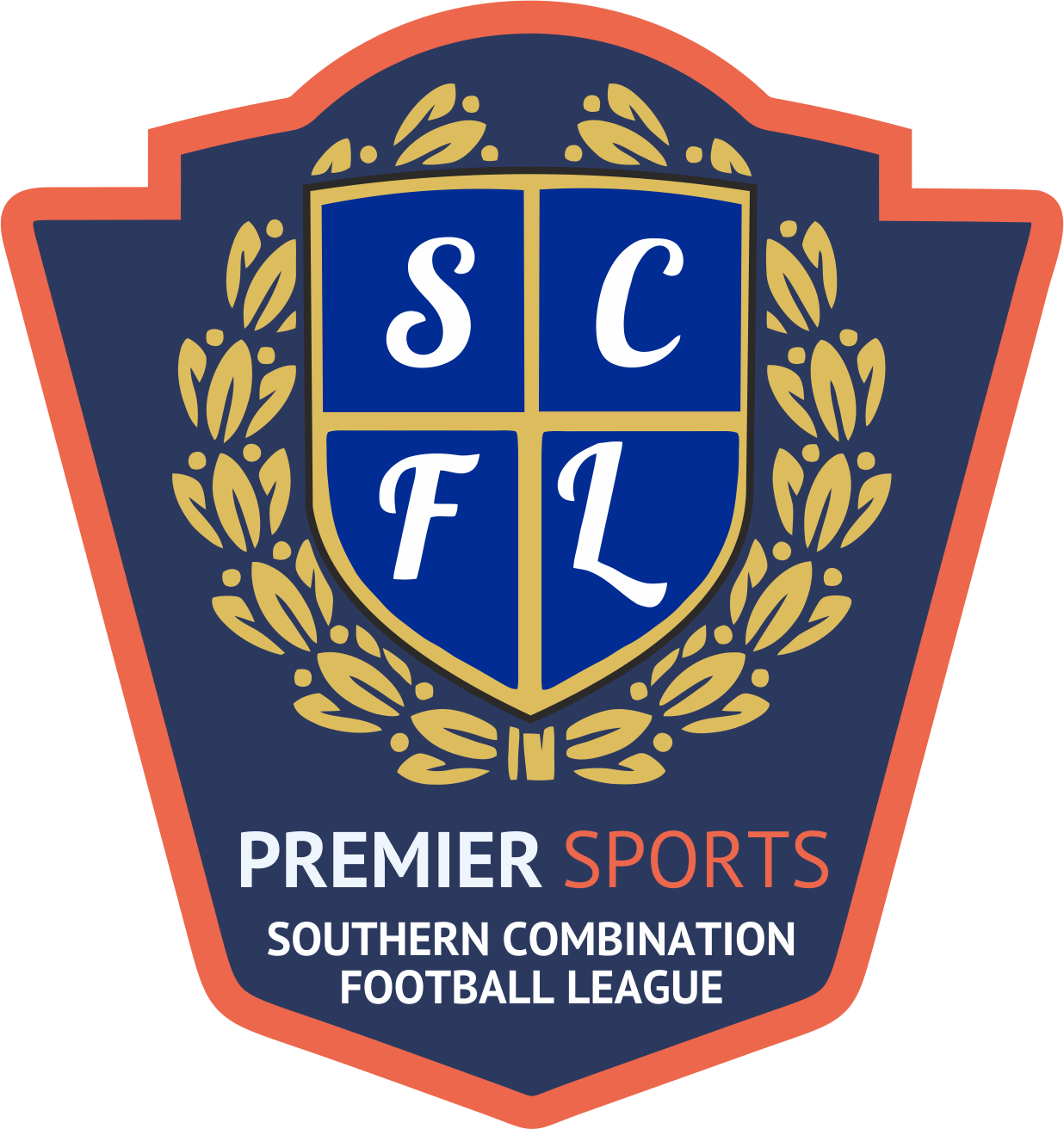 Founded 1922 Reformed 1985GroundRottingdean Football & Cricket GroundFalmer Road, RottingdeanBrighton, BN2 7DATelephone 01273 306436Chairman Richard CloakeGeneral Secretary Clare CloakeYouth Secretary Keith MeeresTreasurer Nick CzolakYouth Fixture Secretary Rick WortFirst Team Manager Russell PannettClub ContactsGeneral Secretary Clare CloakeMobile 07411 747605Email clare@rottingdeanvillagefc.co.ukChairman Richard Cloake Mobile 07963 938705Email richard@rottingdeanvillagefc.co.ukYouth Secretary Keith MeeresMobile 07803 899472Email k.meeres@ntlworld.comGood afternoon and welcome to Rottingdean.We would like to welcome you all to the Rottingdean Sports Centre and to this division 2 league match..  Our visitors today are Rustington FC a very warm welcome to their players, officials and supporters. We hope you enjoy your short stay with us. We also extend a very warm welcome to the match referee Neal Saxton. We hope they enjoy their day with us.We are very keen to sell more advertising boards, if you know of any company who you think might be interested, please let us know. The cost for new boards is £275 for one year or £325 for two years which includes the manufacture of the board. Existing boards are £75 for one year or £125 for two years.Best of luck to both teams and we hope you all have an enjoyable game.Please feel free to join us in the clubhouse, where food and drinks are on sale all day.    We hope you all enjoy your time at Rottingdean and thank you for your support.Southern Combination Football LeagueDivision 2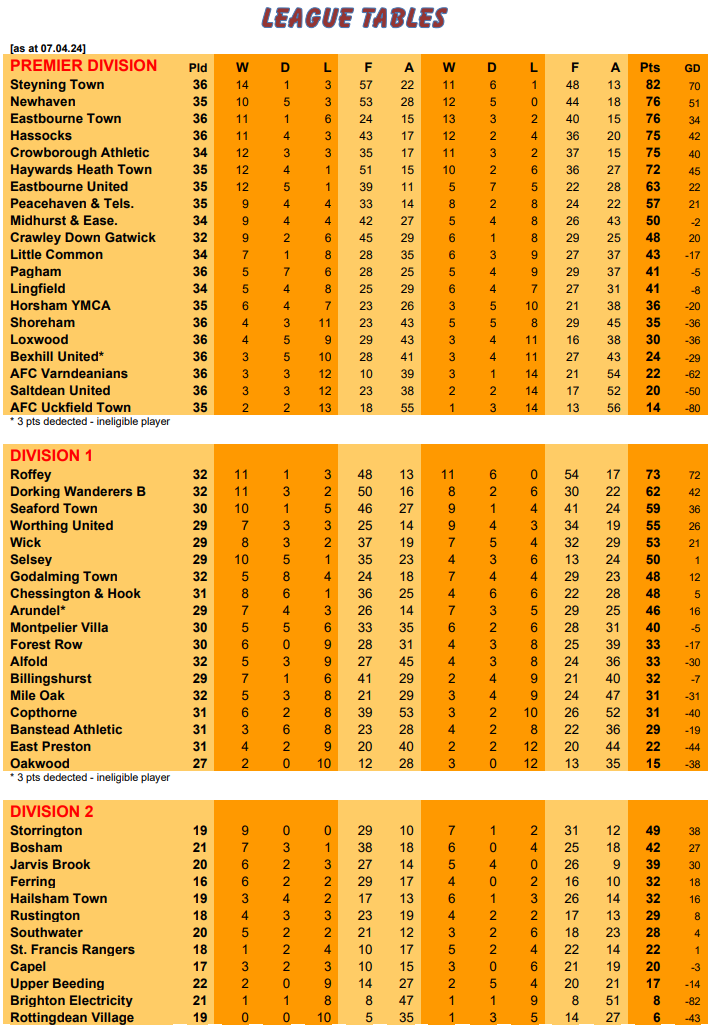 Rottingdean Village FCColours Red & Black Shirts, Black Shorts, Black socksFromManager Russell PannettAsst. Referee Mick SalsburyReferee Neal SaxtonRustington FCColours – Shirts Blue, Shorts Blue & Socks BlueManager Spencer VineFrom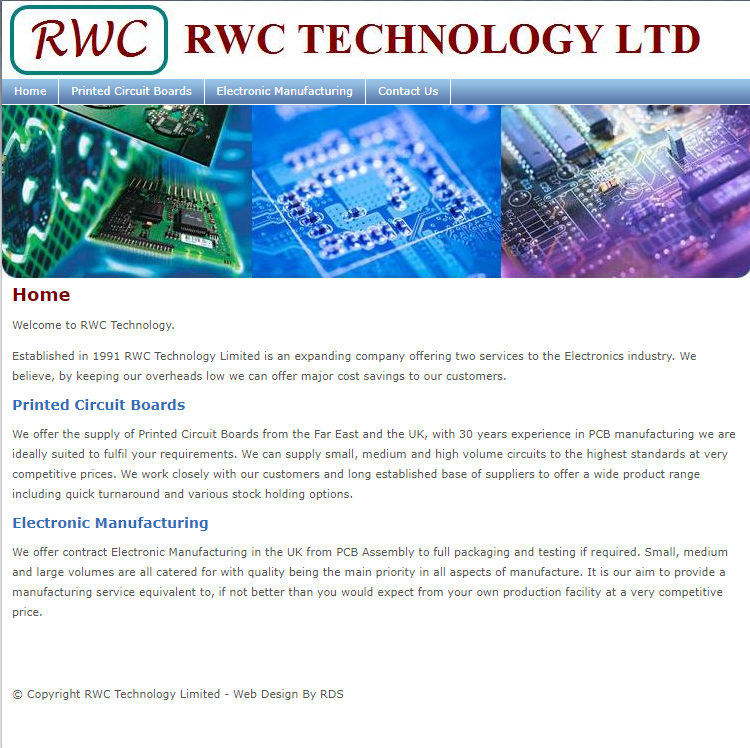 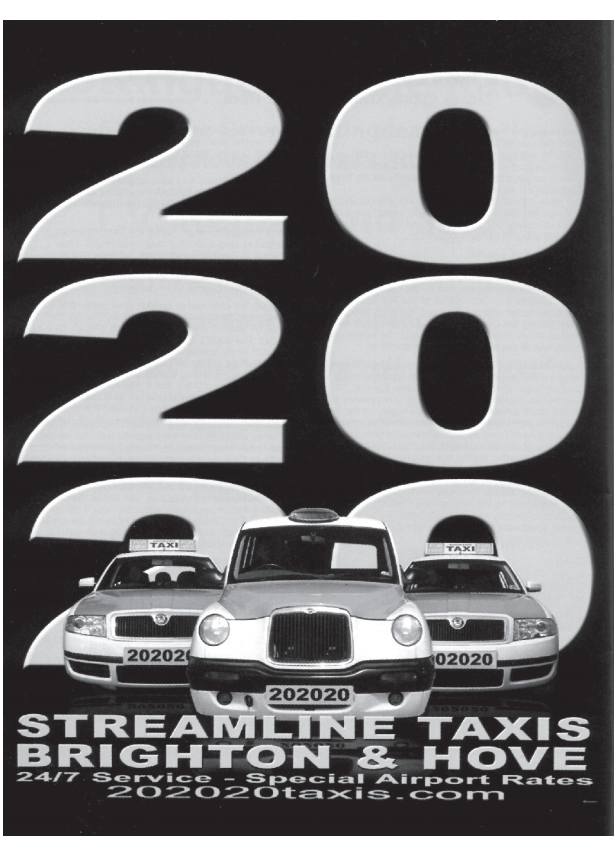 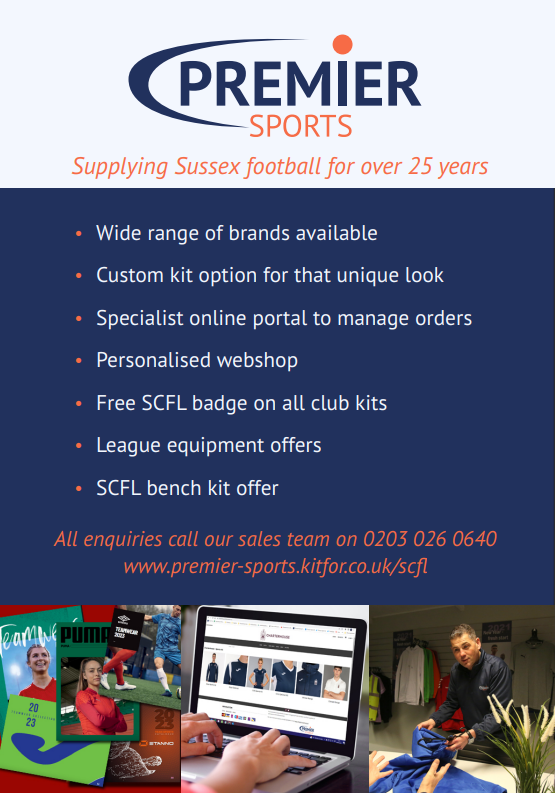 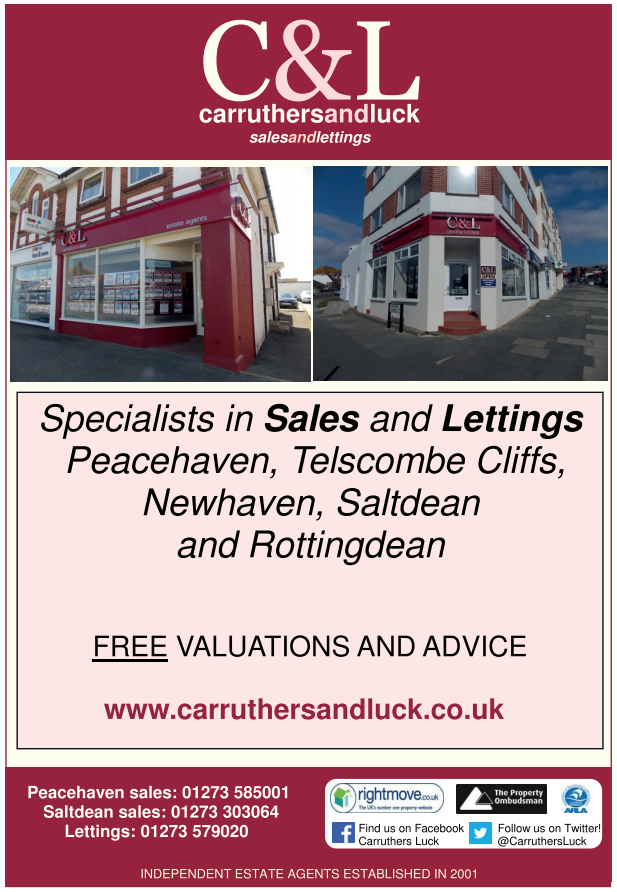 League / CupDateHome / AwayOpposing TeamResultWin/ Draw/LostL26/08/23ASouthwater FC8 – 1LostL28/08/23HBrighton Electricity FC0 – 1LostCup09/09/23HFerring1 – 4LostL16/09/23AUpper Beeding0 – 1WonL23/09/23ABosham6 – 2LostL30/09/23AJarvis Brook3 – 2LostL07/10/23HSt Francis Rangers FC0 – 5LostL14/10/23HCapel FC0 – 3LostL21/10/23HFerring1 – 3LostL25/11/23HUpper Beeding1 – 6LostCup02/12/23ABosham1 – 0LostL16/12/23AStorrington1 – 0LostL30/12/23ABrighton Electricity FC2 – 2DrawL06/01/24HBosham0 – 5LostL13/01/24ASt Francis Rangers FC2 – 2DrawL27/01/24HJarvis Brook1 – 3LostL03/02/24HSouthwater1 – 3LostL24/02/24AFerring3 – 3DrawL16/03/24HStorrington 0 – 3LostL23/03/24HHailsham1 – 3LostCraig AndersonSam BriceDominique BrownRyan CarseMilan DonnoShaheen LouhichiLuke StevensJames PurvisVadym PanovTshikume PhadagiAlassane SinayogoAimen ToumiTony RybnikarBradleigh VaughanKim Yeong MinBradley KingAdam BanfieldCarl Bennettadam carlierMatthew CarterGuy ChurchJordan Dean ClarkSimon ClarkeElliott CollettJonathan CooperSimon CoronaDanny CoughlanJamie CrouchSean CulleyLiam Da CostaChris DarwinRyan De GruchyTom DonnellyAlexander DuncanDave EvansHarry FranksSam GunnSean Harris-HardyLuke HuggettMartin LawrenceRegan MilesBilly NashJack Robert Roy NewhouseJoe OnipedeBrandon OsbourneGary Peterskai porterDarren PriorLiam ReynoldsJake SayersJoseph StakimJordan ThomasSpencer VineTom WakelingRyan WarrShay Wiggans